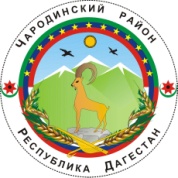 АДМИНИСТРАЦИЯ МУНИЦИПАЛЬНОГО ОБРАЗОВАНИЯ «ЧАРОДИНСКИЙ РАЙОН»Р А С П О Р Я Ж Е Н И Еот «25» сентября 2018 г. №46-рс. ЦурибО начале отопительного периода 2018-2019 гг.на территории муниципального образования «Чародинский район» Руководствуясь Федеральным законом «Об общих принципах организации местного самоуправления в Российской Федерации», постановлением Правительства Российской Федерации от 06.05.2011 № 354 «О предоставлении коммунальных услуг собственникам и пользователям помещений в многоквартирных домах и жилых домов», Правилами и нормами технической эксплуатации жилищного фонда, утвержденных постановлением Госстроя Российской Федерации от 27 сентября 2003 года № 170, Правилами технической эксплуатации тепловых энергоустановок, утвержденных приказом Министерства энергетики Российской Федерации от 24 марта 2003 года № 115 и Уставом муниципального образования «Чародинский район»:   1.  На территории муниципального образования «Чародинский район» начать отопительный период 2018 – 2019 гг.   с 15 октября 2018 г.    2. Управляющему делами Администрации муниципального образования «Чародинский район», руководителям структурных подразделений аппарата Администрации муниципального образования «Чародинский район» и  муниципальных учреждений (организаций) муниципального образования «Чародинский район», директору муниципального унитарного предприятия «Управление капитальным строительством и жилищно-коммунальным хозяйством муниципального образования «Чародинский район» обеспечить принятие необходимых мер по подготовке к отопительному периоду  2018 – 2019 гг.3.  Контроль за исполнением настоящего распоряжения возложить на заместителя Главы Администрации муниципального образования «Чародинский район» Магомедова Р.И.        Глава Администрации муниципального образования«Чародинский район»                                                       М.А. Магомедов